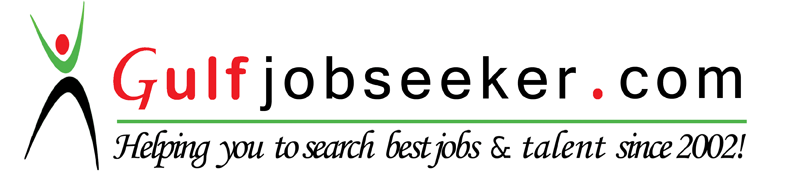 Whats app  Mobile:+971504753686 Gulfjobseeker.com CV No:1563924E-mail: gulfjobseeker@gmail.comCURRICULUM VITAE Objective  A highly competent and enthusiastic Individual with an outgoing personality, great communication skills and a passion for caring for others.Multi-skilled and self-motivated, seeking to expand my experience in Nursing and to enhance my skills. Interested in a Licensed Practical Nurse position that will allow me to offer others the benefits from my expertise and experience. Discipline	BSC in Nursing /RN/RMSpecializationSurgical & Medical ICUCareer Summary:Position		:  Staff NursePeriod			:  17/10/2012 to 1/09/2015Unit			:  SURGICAL& MEDICAL ICUNurse/Patient Ratio	:  1:2Institution 		: Kovai Medical Centre & Hospital, CoimbatoreDuties & responsibilitiesExpertise in admission process in ICExpertise in emergency hemodynamic monitoring and documentations    in each critical        cases.(Eg:-MI, Snake bite, Poisoning, Cardiac and Respiratory arrest etc.)Expertise in BLS & ACLS practical’s in ICU and all around the hospital working as a team .Information passing and taking emergency actions to attending doctors regarding critical situations in ICU.Well experienced in post-operative Liver Transplantation cases around 60 patients, from first post-operative day to transferring to room.(Mainly cardiac output monitoring, bilateral arterial BP monitoring, extubation from ventilator, drain dressing and removal, assisted in ascitic tapping etc..  .)Take care the patients with different conditions in pediatric, gynaec, gediatric ,onco and different accident cases(Eg:-Meningitis, Postpartum Haemorrhage, GBS, Parkinsonism, Myasthenia gravis, GDM etc……Assisted Procedures1. C.V.P & Arterial line Insertion 2.E.T.T Insertion Percutaneous Tracheostomy	3.IntercostalDrainage 4.Pleural tapping &Aspiration	5.Lumbar puncture 6.Intubations 7.Major dressing8. Biopsy excision 9.Surgical dressing 10.Bronchoscopy	11.Suture Removal 12.Specimen collection [Blood / urine / stool / pleural fluid / peritoneal fluid]Equipment’s Handled1. Hemodynamic monitoring 2.Noninvasive Ventilator & Invasive Ventilators 3.Transfer Monitor 4.Defibrillator/ Pulse Oximeter 5.ECG Machine	 6.Syringe Pump 7.Infusion Pump 8. Ambu Bag 9.Nebulizer 10.Spirometry 11.Suction apparatus 12.Glucometer13.O2 cylinder 14.Steam inhaler15. SphygmomanometerPerformed Procedures1.CVP, ICP ,IABP  Monitoring 2.ECG Monitoring & Recording 3.Cardiac monitoring 4.Ryle's tube insertion & feedingABG5.CPR	6.Blood Transfusion7.Suctioning 8.Intravenous line insertion 9.TPR10.Urinary Catheterization 11.Injections 12. PEG Feeding 13B.P CheckingAchievementsHandling Critical CasesProfessional Qualification:BSC in Nursing KMCH College Of Nursing ,Coimbatore (MGR University Chennai)Year of passing -2012 August 65.64 %( pass percentage)Professional Registration;Council			: Tamilnadu Nursing CouncilDate of Registration 	: 25/06/2013Registration Number     : 129428Specialty		: MidwiferyDubai Health Authority Registration - Under processAcademic Qualification :Higher secondary (+2) GHSS Pazhayannur Higher Secondary School Pazhayannur (Government of kerala) 2008-74%Secondary school grade 10 St Josephs”s High school Pangarapilly (Government of Kerala) 2006-85%Linguistic knowledgeEnglish 	:	Read ,Write,Speak Malayalam	: 	Read ,Write,SpeakHindi 		:	 Read ,Write,SpeakTamil		:	 SpeakPersonal profile Age			: 25              Sex			: FemaleDate Of Birth		: 20/04/1990Marital status 		: MariedMother Tongue  	: Malayalam